DocumentationDocumentation du dossier Références bibliographiquesAyer, G. (2018). Journée de réflexion latine sur l’autisme : Présentation de pratiques cantonales. Revue Suisse De pédagogie spécialisée, 8 (2), 49–54. https://ojs.szh.ch/revue/article/view/51Baggioni, L., Veyre, A., & Thommen, E. (2020). L’accès aux interventions recommandées pour les enfants présentant un trouble du spectre de l’autisme en Suisse romande. In M. Masse, G. Piérart, F. Julien-Gauthier & D. Wolf, Accessibilité et participation sociales. Vers une mise en œuvre de la Convention relative aux droits des personnes handicapées (pp. 175-190). Éditions IES.Baker-Ericzén, M.J., ElShamy, R., & Kammes, R.R. (2022). Current Status of Evidence-Based Practices to Enhance Employment Outcomes for Transition Age Youth and Adults on the Autism Spectrum. Current Psychiatry Reports, 24 (3), 161—170. https://doi.org/10.1007/s11920-022-01327-2Centre Suisse de Pédagogie Spécialisée (CSPS). (2021). Troubles du spectre de l’autisme et scolarisation à l’école régulière : Informations à l’intention du corps enseignant sur les troubles, les mesures de différenciation pédagogique et la compensation des désavantages. CSPS. https://edudoc.ch/record/130163/files/Fiche-autisme.pdfChabane, N., & Manificat, S. (2016). Diagnostic des troubles du spectre autistique, un enjeu pour un meilleur accompagnement des personnes, Revue Médicale Suisse, 2 (531), 1566–1571.Cilia, F. (2021). Regards, pointages, vocalisations : perception d’indices d’attention conjointe chez les enfants présentant un trouble du spectre de l’autisme. Bulletin de psychologie, 571, 49-53. https://doi.org/10.3917/bupsy.571.0049Gouzien-Desbiens, A., & Leroy-Depiere, C. (2021). Enquête sur la scolarisation des élèves avec TSA de la maternelle au collège : identifier des points de vulnérabilité récurrents pour mieux accompagner leur scolarité. La nouvelle revue - Éducation et société inclusives, 89-90 (2), 89-109. https://doi.org/10.3917/nresi.090.0089Haute Autorité de santé (HAS). (2018). Trouble du spectre de l’autisme : interventions et parcours de vie de l’adulte - Recommandation de bonne pratique. HAS. https://www.has-sante.fr/jcms/c_2828266/fr/autisme-adulte-recommandationsHume, K., Steinbrenner, J. R., Odom, S. L., Morin, K. L., Nowell, S. W., Tomaszewski, B., Szendrey, S., McIntyre, N. S., Yücesoy-Özkan, S., & Savage, M. N. (2021). Evidence-Based Practices for Children, Youth, and Young Adults with Autism: Third Generation Review. Journal of Autism and Developmental Disorders, 51(11), 4013—4032. https://doi.org/10.1007/s10803-020-04844-2Lavigne, A., Odier-Guedj, D., & Chatenoud, C. (2022). Le soutien au développement du langage oral de l’enfant ayant un trouble du spectre de l’autisme en maternelle : quelles stratégies dans l’interaction enseignante-enfant ? Éducation et francophonie, 50(1). https://doi.org/10.7202/1088545arMagerotte, G., & Willaye, E. (2014). Évaluation et intervention auprès des comportements défis : Déficience intellectuelle et/ou autisme (2e édition). De Boeck.Martin, P., & Martin, É. (2022). L’approche Snoezelen chez l’enfant. Perspectives Psy, 61, 62-73. https://doi.org/10.1051/ppsy/2022611062Nadel, J. (2021). Imiter pour grandir : Développement du bébé et de l’enfant avec autisme. Dunod.Ouss, L., Beauquier Maccotta, B., Hervé, M.-J., Bompard, C., Desvignes, C., Velasquez, P., Rusconi Serpa, S., & Quirot, B. (2023). Interventions précoces chez les enfants avec autisme : Place du vidéo feedback. Des interventions comportementales, à une approche centrée sur les interactions précoces et la sensibilité parentale. Annales Médicopsychologiques, revue psychiatrique. https://doi.org/10.1016/j.amp.2022.11.017Peter, C., & Mengarelli, F. (2018). La prise en charge précoce en autisme avec le modèle Esdm. Le Journal des psychologues, 353, 19-22. https://doi.org/10.3917/jdp.353.0019Ramos Pereira, S., Le Sourn-Bissaoui, S., & Plumet, M. H. (2022). Les variabilités des compétences sociocommunicatives des enfants avec un trouble du spectre de l’autisme : Apports, enjeux et défis des études observationnelles en situations d’interaction écologique. Neuropsychiatrie de l’Enfance et de l’Adolescence, 70 (7), 352‑361. https://doi.org/10.1016/j.neurenf.2022.05.005Rogers, S. J., Dawson, G., Vismara, L. A., & Rogé, B. (2020). L’intervention précoce en autisme pour les parents : Avec le modèle de Denver. Dunod.Ruffieux, N., & Quartenoud, N. (2022). L’autisme dans le degré tertiaire de l’éducation : une e-plateforme de soutien et d’information. Revue Suisse De pédagogie spécialisée, 12(3), 16–23. https://ojs.szh.ch/revue/article/view/1080Squillante, M., Garret-Gloanec, N., & Roos-Weil, F. (2022). Manuel des pratiques intégratives : À l’usage des professionnels intervenant auprès des enfants présentant des troubles du spectre de l’autisme. Érès.Tessari Veyre, A., Baggioni, L., & Thommen, E. (2019). Favoriser l’accès à la formation professionnelle pour les jeunes avec un trouble du spectre de l’autisme : Etat des lieux et pistes d’amélioration. Initio : revue sur l’éducation et la vie au travail, 1(7). https://hesso.tind.io/record/3730Thommen, É. (2017). Comprendre autrui dans le développement typique et atypique : le cas de l’autisme. Enfance, 4, 543-561. https://doi.org/10.3917/enf1.174.0543 Thommen, É., & Guidoux, A. (2011). De l’interaction sociale à la théorie de l’esprit : aspects du développement typique et atypique. Enfance, 1, 49-68. https://doi.org/10.3917/enf1.111.0049Wood de Wilde, H., Costes, A., & Franchini, M. (2018). Le Centre d’Intervention Précoce en Autisme de Genève et l’approche du Early Start Denver Model. Revue Suisse De pédagogie spécialisée, 8 (1), 8–15. https://ojs.szh.ch/revue/article/view/35Liens internet Autisme Suisse Romande : www.autisme.chAutisme Europe : www.autismeurope.org  Comprendre l’autisme : www.comprendrelautisme.com Communauté de Pairs Autistes Professionnels : www.pairs-autistes.ch Comm’Unique : www.communique-autisme.chSpectre de l’autisme : www.spectredelautisme.com Mieux intégrer les personnes autistes – Rapport du conseil fédéral et ordonnance de l’OFAS sur les IPITour d’horizonCommission européenne – Nouvelles lignes directrices pour une utilisation éthique de l’IA dans l’enseignement et l’apprentissageAfin d’aider le corps enseignant et le personnel éducatif à comprendre le potentiel que peuvent avoir les applications de l’intelligence artificielle (IA) et l’utilisation de données dans le domaine de l’éducation et de les sensibiliser aux risques qui peuvent y être liés, la Commission européenne a élaboré des lignes directrices éthiques sur l’utilisation de l’IA et des données dans l’enseignement et l’apprentissage. Celles-ci fournissent un soutien pratique et des orientations principalement aux enseignantes et enseignants du primaire et du secondaire. Utilisée correctement, l’IA favorise également l’inclusion des élèves apprenantes et apprenants en situation de handicap ou à besoins éducatifs particuliers, améliore leur accès au savoir et soutient leurs apprentissages.Vers les lignes directrices pour une utilisation éthique de l’IA dans l’enseignement et l’apprentissageConseil fédéral – La liste de codage des infirmités de l’AI ne va pas être modifiéeL’Office fédéral des assurances sociales (OFAS) utilise un codage des infirmités AI imprécis qui date des années soixante. Sur la base du postulat Suter (Postulat 20.3598) demandant d’examiner si et comment ces codes doivent être réformés, le Conseil fédéral a publié un rapport d’analyse des opportunités et risques d’un changement structurel de cette liste, pour un système de codage rendant compte des infirmités de manière plus détaillée. Sur la base de ce rapport, le Conseil fédéral a décidé que le codage actuel ne doit pas être modifié, notamment parce que la cause de l’infirmité ne définit pas les mesures qui seront prononcées pour la personne assurée et qu’associer un diagnostic médical avec une mesure représenterait un risque d’automatisation allant à l’encontre des objectifs de réadaptation de l’AI.Vers le communiqué du Conseil fédéral : Un codage des infirmités ne profiterait ni aux assurés ni à l’AIConseil fédéral – Faire avancer les mesures de protection des enfants et jeunes face aux cyberdélits sexuelsLes enfants et les jeunes sont particulièrement menacés d’abus sexuels sur Internet et ceux en situation de handicap le sont d’autant plus. En réponse au postulat Quadranti (19.4111), le Conseil fédéral a publié un rapport sur « La protection des enfants et des jeunes face aux cyberdélits sexuels ». Dans la limite de ses compétences et des ressources à disposition, le Conseil fédéral est prêt à contribuer à la mise en œuvre des recommandations du rapport portant sur les mesures de prévention. La Confédération prendra des mesures ciblées dans le cadre de la plateforme nationale « Jeunes et médias » ; elle entend notamment améliorer davantage la coordination entre les différents acteurs de la promotion des compétences médiatiques. Par ailleurs, elle souhaite initier le développement de mesures innovantes et la sensibilisation d’un vaste public.Vers le communiqué du Conseil fédéral lié aux mesures de protection des jeunes face aux cyberdélits sexuelsParlement – Meilleure protection des femmes en situation de handicap contre les abusÀ la suite de l’adoption par les deux conseils de la motion 22.3233, le Conseil fédéral est chargé, en collaboration avec les cantons et les organisations actives dans le domaine du handicap, de développer et mettre en œuvre des programmes de prévention et lutte contre la violence à l’égard des femmes en situation de handicap. Il organisera des campagnes de sensibilisation et prendra des mesures adéquates pour prévenir les actes de violence commis par des personnes physiques ou morales sur des personnes en situation de handicap, parmi lesquelles figureront l’accessibilité et le conseil par du personnel spécialisé. liée à la protection des femmes en situation de handicap contre les abusParlement – Promouvoir la vie autonome des personnes en situation de handicap en âge AVSLa Commission de la sécurité sociale et de la santé publique du Conseil national (CSSS-N) a déposé le 25 décembre 2022 deux interventions visant à améliorer les conditions de vie autonome des rentières et rentiers en situation de handicap dans le but, entre autres, d’éviter des entrées en home. Une motion (22.4261) demande au Conseil fédéral d’élargir la liste des moyens auxiliaires financés par l’assurance-vieillesse et survivants (AVS). D’autre part, un postulat (22.4262) charge le Conseil fédéral d’examiner dans quelle mesure la contribution d’assistance peut être accordée, de manière analogue à l’assurance-invalidité, également dans le cadre de l’AVS.liée aux soins ambulatoires plutôt que stationnaire pour les personnes retraitées avec handicap pour les personnes retraitées avec handicapBâle-Campagne – Nouvelle loi sur le droit des personnes handicapéesLe Grand Conseil du canton de Bâle-Campagne a approuvé la loi sur les droits des personnes handicapées. Ainsi, Bâle-Campagne est le troisième canton, après Bâle-Ville et le Valais, à concrétiser les obligations découlant de la Convention de l’ONU relative aux droits des personnes handicapées (CDPH) au niveau cantonal et à conférer des droits justiciables aux personnes en situation de handicap. Cette loi est l’aboutissement d’une contreproposition à l’initiative populaire cantonale en faveur de l’égalité des personnes en situation de handicap au niveau cantonal « Für eine kantonale Behindertengleichstellung », soutenue par la Faculté de droit de l’Université de Bâle et Inclusion Handicap.Vers le communiqué de presse d’Inclusion Handicap : Bâle-Campagne renforce les droits des personnes handicapéesVers la nouvelle la Gesetz über die Rechte von Menschen mit Behinderungen (Behindertenrechtegesetz BL, BRG BL) ARPSEI/ARLD/Psychomotricité Suisse – nouveau flyer Inclusion et participation dès le débutL’Association Romande des Pédagogues en Service Éducatif Itinérant (ARPSEI), l’Association romande des logopédistes diplômés (ARLD) et l’Association des thérapeutes en psychomotricité (Psychomotricité Suisse) mettent leurs forces en commun dans un flyer présentant leurs prestations dans le domaine de la petite enfance, pour les enfants avec des besoins éducatifs particuliers et leurs familles. Ce faisant, elles renforcent la collaboration transdisciplinaire, afin de soutenir le développement de l’enfant et de favoriser son inclusion et sa participation dans la société.Vers le flyer de l’ARPSEI/ARLD/Psychomotricité Suisse : Inclusion et participation dès le débutBFEH – Nouveaux guides sur la santé psychique au travailLes maladies psychiques restent encore et toujours un sujet tabou. Spécialement dans le monde du travail, où cette problématique suscite des craintes, tant de la part des personnes concernées, qui redoutent de perdre leur emploi et de ne pas être à la hauteur, que des employeuses et employeurs, qui peuvent avoir des préjugés vis-à-vis de ces maladies. La solution pour les deux parties : aborder le sujet ouvertement et en connaissance de cause. C’est pourquoi le Bureau fédéral de l’égalité pour les personnes handicapées (BFEH) a soutenu la publication de deux guides sur le sujet. Le premier est destiné aux entreprises, le deuxième est spécifiquement axé sur les besoins des personnes souffrant de maladies psychiques. Vers le site du BFEH : Santé psychique et environnement de travail inclusifCDAS/CDIP – Recommandations sur l’accueil de jour des enfantsLes Conférences des directrices et directeurs cantonaux des affaires sociales (CDAS) et de l’instruction publique (CDIP) ont adopté des recommandations communes sur la qualité et le financement de l’accueil extrafamilial et parascolaire des enfants. Ces recommandations font écho à la revendication pour des standards de qualité valables pour l’ensemble de la Suisse sans pour autant avoir un caractère contraignant pour les cantons.Vers le communiqué de la CDAS : Recommandations de la CDAS et de la CDIP sur la qualité et le financement de l’accueil extrafamilial et parascolaireCOFF – Renforcer la reconnaissance des proches aidantsToute personne ou presque est amenée, à un moment de sa vie, à s’occuper ou d’une proche pendant un certain temps. Dans deux cas sur trois, les proches aidants sont en âge d’exercer une activité professionnelle. Et un quart d’entre eux en viennent à réduire leur taux d’occupation pour cette raison. Or, à quelques exceptions près, les proches aidants ne bénéficient d’aucune reconnaissance sociale ou financière. Pourtant, des mesures simples au niveau fédéral permettraient de renforcer cette reconnaissance et d’améliorer la situation de toutes les personnes concernées. Le Policy brief no 5, rédigé par Valérie Borioli Sandoz, membre de la Commission fédérale pour les questions familiales (COFF), présente les défis auxquels la Suisse est confrontée et propose des améliorations. Vers le communiqué de la COFF : Renforcer la reconnaissance des proches aidants au niveau fédéralCURA VIVA/INSOS – Publication d’un guide pratique pour l’accompagnement des personnes âgées en situation de handicapNombre de personnes âgées ayant des déficiences intellectuelles présentent un état de santé souvent plus dégradé que celui du reste de la population. Un état de fait qui s’explique entre autres par le manque de connaissances médicales des personnes qui les accompagnent. Des prestations d’assistance adaptées sont nécessaires pour permettre de maintenir et d’améliorer la santé des personnes âgées ayant des déficiences intellectuelles. Les personnes qui accompagnent et soutiennent les personnes âgées avec un handicap trouveront ces informations dans ce document de référence. Vers le guide Prévention des personnes âgées en situation de handicapIRDP – Statistiques 2022 de l’Espace Romand de la FormationCombien d’élèves fréquentent les écoles romandes ? Quel est l’effectif des enseignantes et enseignants ? Quel est le temps d’enseignement officiel obligatoire des élèves ? Combien de nouvelles enseignantes et nouveaux enseignants sont diplômés ? Ce document publié chaque année par l’Institut de recherche et de documentation pédagogique (IRDP) réunissant des statistiques définies spécifiquement pour l’Espace Romand de la Formation, présente les données 2022 sous la forme d’infographies très lisibles. Vers le site de l’IRDP : Statistiques de l’Espace romand de la formation 2022OFS – Les personnes en situation de handicap ont été moins satisfaites de leurs conditions de vie en 2020Les personnes en situation de handicap se sont dites moins satisfaites de leur vie actuelle en 2020 que le reste de la population. Ces écarts augmentent avec le degré de handicap. Ce constat ne concerne pas seulement la satisfaction par rapport à la vie actuelle en général (qui affiche un score de 7,2 contre 8,2 sur une échelle allant de 0 à 10), mais aussi la plupart des conditions de vie examinées. En revanche, elles manifestent un intérêt pour la politique similaire au reste de la population et participent activement à la vie sociale et politique. Ces résultats ressortent des indicateurs de l’égalité que l’Office fédéral de la statistique (OFS) publiés en prévision de la Journée internationale des personnes handicapées le 3 décembre.Vers le communiqué de l’OFS : Les personnes en situation de handicap ont été moins satisfaites de leurs conditions de vie en 2020OFS – Hausse sans précédent des hospitalisations pour les jeunes femmes de 10 à 24 ans en raison de troubles mentauxEntre 2020 et 2021, les hospitalisations pour troubles mentaux et du comportement ont augmenté de 26 % chez les filles et jeunes femmes de 10 à 24 ans et de 6 % chez les hommes du même âge. Les troubles mentaux constituent pour la première fois la première cause des hospitalisations des 10 à 24 ans (19 532 cas). Les hospitalisations pour tentative de suicide ont augmenté pour la même classe d’âge de 26 %. Les prestations psychiatriques ambulatoires à l’hôpital enregistrent une hausse de 19 % chez les jeunes gens, selon une analyse de l’Office fédéral de la statistique portant sur les traitements pour troubles psychiques chez les jeunes en 2020 et 2021.Vers le communiqué de l’OFS : Troubles mentaux, hausse sans précédent des hospitalisations pour les jeunes femmes de 10 à 24 ansOFS – Scénarios 2022-2031 et analyses longitudinales de l’OFS sur le corps enseignantEn raison de la croissance démographique, le nombre d’enseignantes et enseignants de la scolarité obligatoire devrait augmenter d’environ 6 % d’ici 2031. D’ici là, il faudrait recruter entre 43 000 et 47 000 nouveaux enseignants et enseignantes pour le degré primaire. Au niveau secondaire I, les besoins devraient se situer entre 26 000 et 29 000 nouveaux enseignants et enseignantes. Par ailleurs, on constate que 90 % du personnel enseignant de moins de 55 ans qui enseignait à l’école obligatoire en 2015 était toujours en poste dans une école cinq ans plus tard. C’est ce qui ressort de deux publications différentes de l’Office fédéral de la statistique (OFS). Vers le communiqué de l’OFS : Lehrkräfte der obligatorischen Schule : Szenarien 2022-2031 und LängsschnittanalyseVers la page de l’OFS : Scénarios pour l’école obligatoire – EnseignantsVers la page de l’OFS : Längsschnittanalysen im Bildungsbereich Pro Infirmis – La première session des personnes en situation de handicap se déroulera le 24 mars 2023Il s’agit d’une première en Suisse : le 24 mars 2023 se tiendra la première session des personnes en situation de handicap sous la coupole fédérale. Pour les personnes concernées, il s’agit d’une occasion unique de débattre de thèmes relevant de politique du handicap. La liste des 44 parlementaires est publiée sur le site de Pro Infirmis.Vers le site de Pro Infirmis : Session des personnes handicapées 2023La description des actualités du Tour d’horizon provient des sites mentionnés dans les liens correspondantsRessourcesA.N.A.E (no 180) – Le lexique de l’enfant. Ses multiples dimensions depuis les approches théoriques actuelles jusqu’à leurs implications cliniques et pédagogiquesLes données présentées dans ce numéro apportent un éclairage nouveau sur les conditions et les déterminants du développement lexical, notamment dans les toutes premières années de vie et chez le sujet avec des troubles du langage. Des difficultés dans l’acquisition du vocabulaire peuvent avoir un impact fort dans la trajectoire développementale d’un enfant, car les mots structurent la pensée et leur acquisition influence directement la capacité de l’enfant à pouvoir appréhender le monde, s’engager dans des situations sociales et bénéficier d’un accès à l’éducation. La question du développement lexical, son contexte et ses déterminants est donc cruciale.tAssociation Jean-Claude Gabus – Nouvelle version du logiciel d’aide à l’écriture PhonoWriter Élaboré en 2019, PhonoWriter est un logiciel qui peut venir en aide à toute personne rencontrant des difficultés avec l’écriture de textes, notamment les élèves dysorthographiques et dyslexiques. Il améliore la qualité de la production, tout en favorisant l’apprentissage. L’application propose un clavier personnalisable avec plusieurs méthodes de prédiction (classique, floue, phonétique, pictographique, du mot suivant). Au terme d’une année de projet pilote et d’essais effectués dans des classes spécialisées des cantons de Fribourg, Genève, Neuchâtel, Valais et Vaud, Icare Institute a mis en ligne la dernière version de cette application. Soutenu par des fondations privées et le BFEH, cet outil pourrait potentiellement intégrer les écoles valaisannes.Vers le site du logiciel d’aide à l’écriture PhonoWriterEdidact – Plateforme didactique et pédagogique numérique destinée aux élèves de 4 à 15 ansEn ligne depuis 2021, Edidact permet aux enfants de réviser les matières scolaires de façon ludique, autonome et motivante. Il est adapté au programme scolaire romand. La plateforme permet d’apprendre ses cours sous forme d’un jeu vidéo, avec des personnages et un système de score. Apprendre devient un jeu d’enfant !Vers le site de la plateforme EdidactEduTools – Diversifier son enseignement pour (mieux) différencier. Degrés secondairesCe microsite donne accès gratuitement aux contenus de l’ouvrage de Meia et al. intitulé Diversifier son enseignement pour (mieux) différencier paru aux Éditions HEP-BEJUNE en octobre 2022. Ces pages Internet permettent également d’interagir avec les autrices et auteurs sur les thématiques abordées. Après quelques notions de base, l’ouvrage présente sept pratiques pédagogiques, récentes ou plus classiques, dans la perspective de permettre de renforcer son habileté à proposer un enseignement qui prenne en compte la diversité des élèves et de les impliquer dans leurs apprentissages. La nouvelle revue – Éducation inclusive : pleins feux sur leadership et collaborationPour relever les défis de l’école inclusive, continuité et cohérence sont nécessaires entre les actions des personnels dans des espaces intermétiers, où entrent en collaboration les mondes du soin, du travail social, de l’éducation, de la gestion des établissements. Comment peuvent s’organiser des projets au service des élèves, mais aussi en soutien aux personnels ? Comment les tensions interprofessionnelles peuvent-elles devenir des ressources et à quelles conditions l’organisation des services peut-elle contribuer au développement de cette communauté inclusive ? Quelles formes de leadership peuvent en soutenir le développement ? Voici les questions auxquelles ce numéro tente de répondre.Pages romande HandicapS et société (no4) – Promotion et prévention de la santéCe numéro de Pages romande se penche sur ce thème essentiel en vous présentant divers programmes de promotion et prévention de la santé qui sont proposés en institution. Qu’en est-il actuellement ? Que reste-t-il encore à faire ou à améliorer ? Quels suivis faut-il mettre en place ? Comment rendre la promotion et la prévention de la santé accessible à toutes et tous ? La revue présente aussi une consultation sur mesure à Genève pour améliorer la prise en soins des personnes en situation de handicap. Elle aborde également le thème des addictions et du manque d’accessibilité aux informations de promotion de la santé.Vers le site de Pages romandes HandicapS et SociétéPro Infirmis Vaud – Fiche d’information : Votre enfant sera bientôt majeurà quoi faut-il penser quand son enfant approche l’âge de 18 ans ? Différentes mesures sont à envisager, notamment concernant l’assurance-invalidité, la représentation légale, les allocations familiales, le projet de vie de l’enfant. La fiche d’information de Pro Infirmis Vaud renseigne les parents sur les démarches essentielles à entreprendre lors du passage à la majorité de leur enfant en situation de handicap. Les démarches seront facilitées si elles sont bien anticipées.Science on stage Europe – Act Now for the UN Sustainable Development GoalsLe projet international « Agir maintenant pour les objectifs de développement durable des Nations unies » a été lancé en 2020 pour développer des unités d’enseignement numériques couvrant un large éventail de sujets tels que le changement climatique, les villes intelligentes, les matériaux durables et la production alimentaire responsable. Les enseignantes et enseignants intéressés ont accès à des vidéos et divers supports interactifs à utiliser directement avec les élèves pour thématiser des sujets concrets liés aux Objectifs de développement durable dans les cours de sciences.Vers le site de Act Now for the UN Sustainable Development GoalsUCBA – Valise avec des moyens auxiliaires utilisés par des personnes aveugles ou malvoyantesà quoi ressemble le quotidien avec un handicap visuel ? Union Centrale suisse pour le Bien des Aveugles met à disposition une valise d’information pour se mettre à la place d’une personne aveugle ou malvoyante. Sont inclus dans la valise un cahier d’activité, diverses lunettes de simulation et un certain nombre de moyens auxiliaires, tels que le bracelet-montre parlant, la canne blanche, les jeux adaptés, le set d’écriture pour le braille, pouvant être essayés afin de vivre des expériences pratiques sous simulation.Vers le site pour commander la valise d’information de l’UCBAUNIGE/HUG — Une classe virtuelle pour enfants souffrant de troubles de l’attention (prix du mérite 2022)Le projet vise à développer une alternative aux médicaments pour les enfants souffrant de trouble déficitaire de l’attention avec ou sans hyperactivité (TDA/H). Au sein d’une classe d’école virtuelle, les enfants sont invités à réguler leur attention en essayant de piloter un hélicoptère. Leur niveau d’attention est surveillé en temps réel par électroencéphalographie (EEG) et un retour d’information est affiché sur le tableau de l’école. Après la formation, les enfants pourront appliquer les méthodes apprises dans la classe virtuelle au sein de leur classe réelle. La prochaine étape consiste à tester la méthode sur des enfants souffrant de TDA/H et à l’insérer dans un casque de réalité virtuelle. E  TDAH, quand la réalité virtuelle remplace la ritalineLa description des ressources provient des sites mentionnés dans les liens correspondantsLivresTDA/H Trouble Déficit de l’Attention/Hyperactivité 
François Bange (2023) 
Paris : DunodPlus de 5 % des enfants souffrent de façon marquée de TDA/H. Par la suite, à l’adolescence et à l’âge adulte, ce trouble ne disparait pas la plupart du temps, mais ses manifestations se modifient. La demande de soins pour les jeunes patients a beaucoup augmenté depuis vingt ans, et s’étend désormais aux adultes. Cet aide-mémoire, fruit d’une collaboration de spécialistes reconnus pour leur expérience dans le domaine, fait le point sur la question du TDA/H en prenant en compte toutes les avancées scientifiques. Il se présente ainsi comme une référence complète.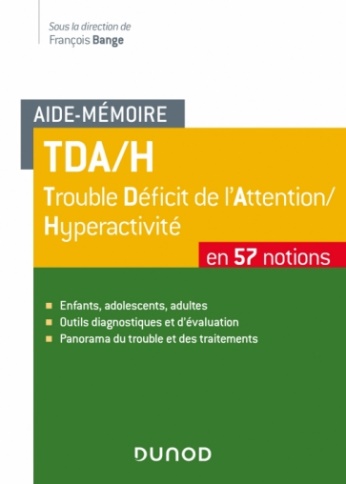 Des gènes, des synapses, des autismes 
Thomas Bourgeron (2023) 
Paris : Odile JacobAvec son équipe, l’auteur nous emmène dans une enquête passionnante, au cœur de l’ADN, à la recherche des gènes associés à l’autisme (ou plutôt à la diversité des personnes autistes !). Grâce à la génétique, Thomas Bourgeron a identifié dans l’autisme le rôle majeur des synapses, ces zones permettant la communication entre les neurones. L’auteur propose une approche de l’autisme reposant avant tout sur des données scientifiques solides. Il défend aussi l’idée qu’il faut travailler avec les personnes autistes et leurs proches pour développer de nouvelles pistes d’accompagnement personnalisé, pour améliorer leur qualité de vie et leur autonomie.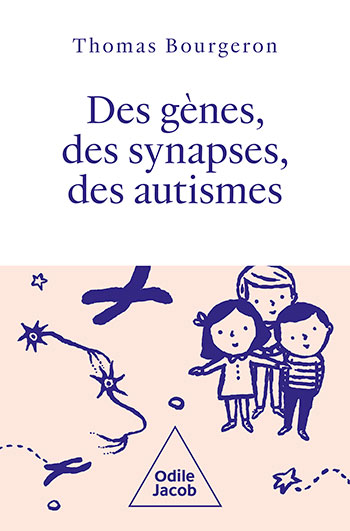 Les neurosciences à l’école : leur véritable apport 
édouard Gentaz (2022) 
Paris : Odile JacobSpécialiste du développement de l’enfant, Édouard Gentaz dresse le bilan des connaissances sur les mécanismes cognitifs et affectifs de l’apprentissage et propose des pistes concrètes pour favoriser l’acquisition de connaissances et compétences. Cet ouvrage donne des repères pour évaluer les recherches en éducation. Définir le geste pédagogique efficace pour chaque contexte est un défi à relever grâce à une collaboration entre chercheurs et praticiens. Pour tous les acteurs du monde de l’éducation, ce livre fait la synthèse des données de la recherche pour interroger les pratiques pédagogiques et la formation des enseignants.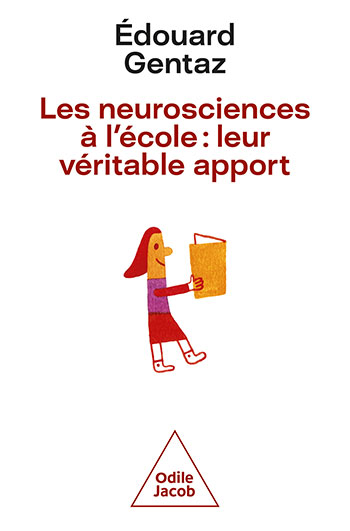 10 choses que vote enfant autiste aimerait que vous sachiez
Ellen Notbohm (2021) 
Paris : DunodÉcrit à hauteur de regard d’un enfant autiste, un livre rempli d’amour, d’empathie et d’humour. Il plonge les lectrices et lecteurs dans le monde intérieur des enfants différents. En partant des constats simples auxquels les enfants autistes sont confrontés au quotidien – difficulté de communication, vie sensorielle compliquée, limites qu’on leur impose… –, ce livre explique comment ces difficultés affectent leur personnalité et leurs réactions. Ellen Notbohm nous invite à réfléchir sur l’importance des exigences sociales auxquelles sont confrontés les enfants atteints d’autisme. Traduit de l’anglais par Benjamin Peylet.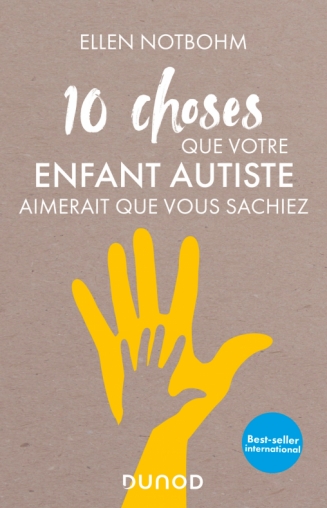 Les méduses n’ont pas d’oreilles
Adèle Rosenfeld (2022)
Paris : GrassetQuelques sons parviennent encore à l’oreille droite de Louise, mais plus rien à gauche. Celle qui s’est construite depuis son enfance sur un entre-deux – ni totalement entendante, ni totalement sourde – voit son audition baisser drastiquement lors de son dernier examen chez l’ORL. Face à cette perte inéluctable, son médecin lui propose un implant cochléaire. Un choix cornélien, car l’intervention est irréversible et lourde de conséquences pour l’ouïe de la jeune femme. Elle perdrait sa faible audition naturelle au profit d’une audition synthétique, et avec elle son rapport au monde si singulier, plein d’images et d’ombres poétiques. 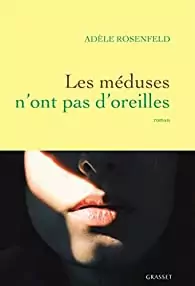 Accompagner des adultes en situation de handicap mental
Jean-Pierre Vesin (2022)
Lyon : Chronique socialeConsidérer comme adultes à part entière les personnes en situation de handicap mental ne va pas de soi pour les professionnels qui les accompagnent : « elles ne renvoient ni à l’enfant ni à l’adulte ». La vulnérabilité et la dépendance constituent les principaux ressorts de leur infantilisation. N’ayant pas accès aux marqueurs traditionnels qui définissent le statut d’adulte dans notre société, elles ne sont pas tout à fait rejetées, mais pas pleinement acceptées. Cet ouvrage questionne ce qu’est un adulte aujourd’hui et comment cela se conjugue pour les personnes avec un handicap mental. Enfin, l’éthique est présentée comme un levier puissant pour soutenir l’autodétermination.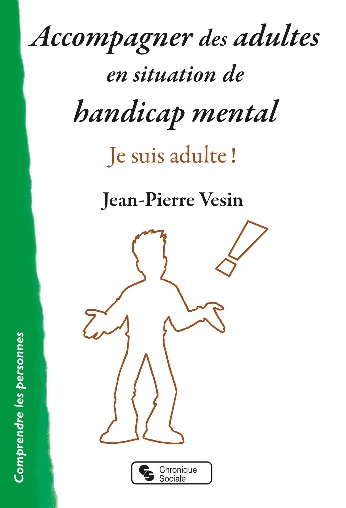 Les résumés des livres proviennent des maisons d’éditionRomans en FALCTitre : l’étranger
Auteur : Albert Camus
Maison d’édition : Kiléma (2022)C’est l’histoire de Meursault.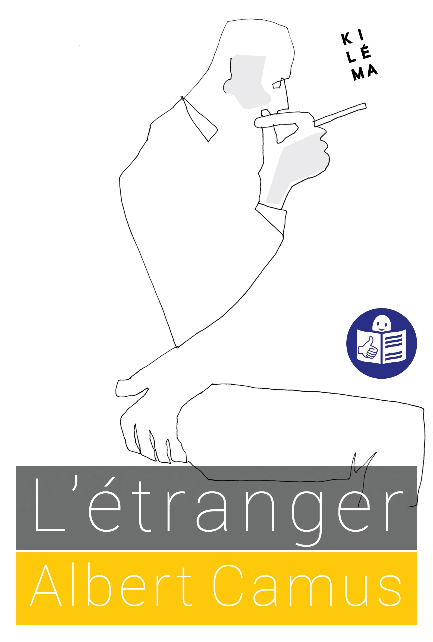 Meursault est un homme qui montre peu ses émotions.Il a une vie simple.Mais la vie de Meursault va changer.Le roman commence avec la mort de la mère de Meursault.Et le roman finit avec Meursault en prison.Que s’est-il passé ?Pourquoi Meursault est-il en prison ?L’étranger est l’un des romans français les plus lus dans le monde.L’auteur Albert Camus a obtenu le prix Nobel de littérature en 1957.Titre : Orgueil et préjugés
Autrice : Jane Austen 
Maison d’édition : Kiléma (2022)C’est l’histoire d’Elizabeth Bennet.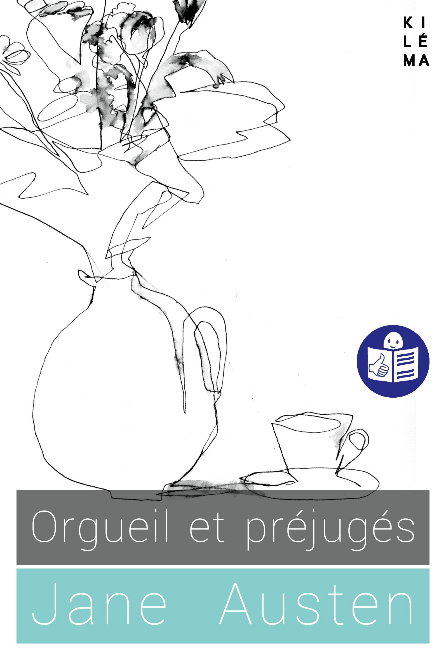 Elizabeth est une jeune fille. Elle a 4 sœurs.Sa mère veut toutes les marier pour assurer leur avenir.Un jour, un nouveau voisin s’installe.Il s’appelle Monsieur Bingley et il est riche.La mère d’Elizabeth espère qu’une de ses filles l’épousera.Monsieur Bingley a un mystérieux amiqui s’appelle Monsieur Darcy.Elizabeth le trouve fier et prétentieux.Elle se méfie de lui.Qui est cet inconnu ?Pourquoi les gens ne l’aiment pas ?Les résumés des livres proviennent des maisons d’éditionAgenda et formation continueConsulter la liste des congrès, colloques et autres manifestations sur notre site : Congrès, colloques (csps.ch) Rechercher une formation continue sur notre site : Formation continue (csps.ch)Annoncer des évènements sur notre site : annoncer une formation continue ou une manifestation (csps.ch)D’une revue à l’autreDie inklusive Berufsausbildung: Revolution des zweiten Arbeitsmarkts?
Zemp, A. und Staub, J. (2022) 
Schweizerische Zeitschrift für Heilpädagogik, 28 (12), 44–50Les personnes en situation de handicap sont souvent employées sur le marché secondaire du travail. Cet article montre que cette situation est discriminatoire, tant sur le plan financier que moral. Une formation professionnelle inclusive s’oppose aux structures séparatives et empêche les personnes en situation de handicap de se retrouver cantonnées dans le marché secondaire du travail. Si davantage de places de travail et de formation inclusives sont créées, le marché du travail se transformera. Nous pouvons ainsi aspirer à une société plus inclusive.Permalink: www.szh-csps.ch/z2022-12-06Transition Familie – Kindergarten bei Kindern mit Mehrfachbehinderung
Limacher, D. und Ernst, K. (2023)
Schweizerische Zeitschrift für Heilpädagogik, 29 (1), 2–9Le bon déroulement des transitions dans un parcours de vie influence de manière déterminante le développement ainsi que la réussite des transitions suivantes. Cet article présente les résultats d’une enquête menée dans le cadre d’un travail de master à la Haute école intercantonale de pédagogie spécialisée de Zurich (Interkantonale Hochschule für Heilpädagogik HfH), qui examine la question de savoir comment les parents d’un enfant polyhandicapé gèrent la transition de leur enfant vers l’école enfantine. Les résultats montrent que les parents sont confrontés à des défis particuliers. Ils permettent de tirer des conclusions utiles pour l’éducation précoce spécialisée (EPS) et de formuler des recommandations pour optimiser l’accompagnement du processus de transition. DOI : https://doi.org/10.57161/z2023-01-01Begleitete Übergänge in der Berufsausbildung
Beer, M. (2023)
Schweizerische Zeitschrift für Heilpädagogik, 29 (1), 36–42Les jeunes ayant des difficultés d’apprentissage ne passent souvent pas sans accrocs de l’école à une formation professionnelle qualifiante. C’est pourquoi il existe en Allemagne et en Suisse des offres de formation professionnelle moins théoriques. En Allemagne, il s’agit de la formation de praticiennes et praticiens spécialisés et en Suisse de la formation pratique (FPra-INSOS). Cet article présente et compare les deux formations. Sur la base de cette comparaison, nous constatons une tendance inverse quant au nombre de nouveaux contrats (alors que la quantité baisse en Allemagne, il augmente en Suisse). L’explication de cette tendance est discutée en conclusion.DOI : https://doi.org/10.57161/z2023-01-06